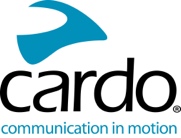 CARDO SYSTEMS、アジア太平洋市場への参入を本格化、
国際的プレゼンスの拡大を図るために新たな幹部人材を登用 アジア太平洋地域担当コマーシャルディレクターにCalvin Yongを指名 ドイツ、英国、オーストリア、スイス、ベルギー、オランダ、
ルクセンブルグ担当セールスマネージャーにMarco Schinkelを登用 アメリカ地域担当の新たなマネージングディレクターにOhad Shvueliが就任中国担当セールスマネージャーとしてInes Yeを採用オートバイ用無線通信システムのグローバルマーケットリーダーCardo Systems, Ltd.は、世界各地で新たな人材を採用し、国際的なプレゼンスの拡大に乗り出しました。2017年から2018年にかけてCardoは急成長を遂げ、拡大の兆しを示していましたが、今年に入ってから同社ブランドの勢いはさらに加速しています。 Cardoは、アジア太平洋市場での地位を強化するために、この地域の担当コマーシャルディレクターとしてCalvin Yongを迎えました。また、ドイツ、オーストリア、英国、スイス、ベルギー、オランダ、ルクセンブルグ担当セールスマネージャーとしてMarco Schinkel、アメリカ地域担当マネージングディレクターとしてOhad Shvueliが新たに加わりました。Cardoのグローバルセールス担当バイスプレジデントのJonathan Yanaiは、次のように述べています。「今回新たに加わった3名は、いずれも極めて高い実績を持っています。私たちは、これらの市場でさらに差別化を図るために、この3名の活躍に大きな期待をかけています。私たちはここ数年で大きく成長し、その勢いは増しています。市場プレゼンスの拡大はそうした勢いをさらに推進するとともに、ディストリビューター、ディーラー、エンドユーザーの皆様との取引関係をさらに深めることにつながります。」 Calvin Yongは、アジア太平洋市場全体で同社の新規販売チャネルの開拓で重要な役割を担います。Calvin Yongは、マーケティングおよびビジネス開発で豊富な経験を持ち、Bissell、Dyson、Whirlpoolなどの企業においてブランド成長計画の策定と実行に深く関与し、すばらしい成果を挙げてきました。 また、Calvin Yongに加えて、中国担当セールスマネージャーとしてInes Yeも新たに迎えました。Ines Yeは、以前、ダートバイク、全地形対応車、電動アシスト自転車など、様々なオートバイの製造を手がけるZhejiang Chaozhong Industrial Company (浙江超衆実業有限公司) に勤務し、数年にわたり中国市場での経験を積んできました。中国のOEMビジネスパートナーやディストリビューターの管理で豊富な経験を持つため、Cardoの中国市場でのビジネス拡大で重要な役割を果たすことが期待されています。  Marco Schinkelは、先日、ドイツ、オーストリア、スイス、英国、ベルギー、オランダ、ルクセンブルグ、南アフリカ担当セールスマネージャーに就任しました。Cardoに入社する前には、TomTomにおいて、セールスおよびマーケティング戦略計画の策定と実行、チャネル開発、ビジネス開発の責任者を務めていました。  近年北米市場におけるCardoの成長は著しく、この動きをさらに強化するために、セールス、ビジネス開発、マーケティング、戦略的調達で極めて高い実績を持つOhad Shvueliを上級役員として迎えました。Ohad Shvueliのキャリアの中でもとりわけ注目すべきは、2013年Appleに買収された3Dテクノロジーの開発大手PrimeSenseの創設で重要な役割を果たしたことです。Shvueliは、市場創造プロセスを効率的にサポートするチームを構築・開発する一方で、成果に応じた高いモラルと生産性の向上に尽力してきました。今後は、Cardoのアメリカ地域担当マネージングディレクターとして、この地域全体での事業運営を総括します。   Cardo Systemsの詳細については、 www.cardosystems.com をご覧ください。また、CardoのFacebook、Twitter、Instagramもフォローしてください。CARDOについてCardo Systemsは、最先端のライダー用ワイヤレス通信・エンターテイメントシステムの設計、開発、製造、販売を手がけています。2004年に創業して以来、Cardoは、オートバイ用Bluetooth通信システムでさまざまなイノベーションを起こしてきたパイオニア的存在です。Cardoの製品は、現在100ヵ国で販売されており、世界をリードするオートバイ用通信デバイスとなっています。報道機関のお問い合わせ先：press@cardosystems.media | www.cardosystems.com